Supplemental materialsSupplemental Figure 1: Participant flow chart.Supplemental Figure 2: The association between dietary energy intake by actual body weight and risk for all-cause mortality (A) and CVD mortality (B).Supplemental Figure 3: The association between dietary energy intake by ideal body weight and risk for all-cause mortality (A) and CVD mortality (B).Supplemental Table1: Univariate and multivariate Cox regression models of all-cause mortality and CVD mortality for DEI by ideal body weight groups.Supplemental Table 2: Univariate and multivariate Cox regression models of all-cause mortality and CVD mortality for DEI by ideal body weight groups.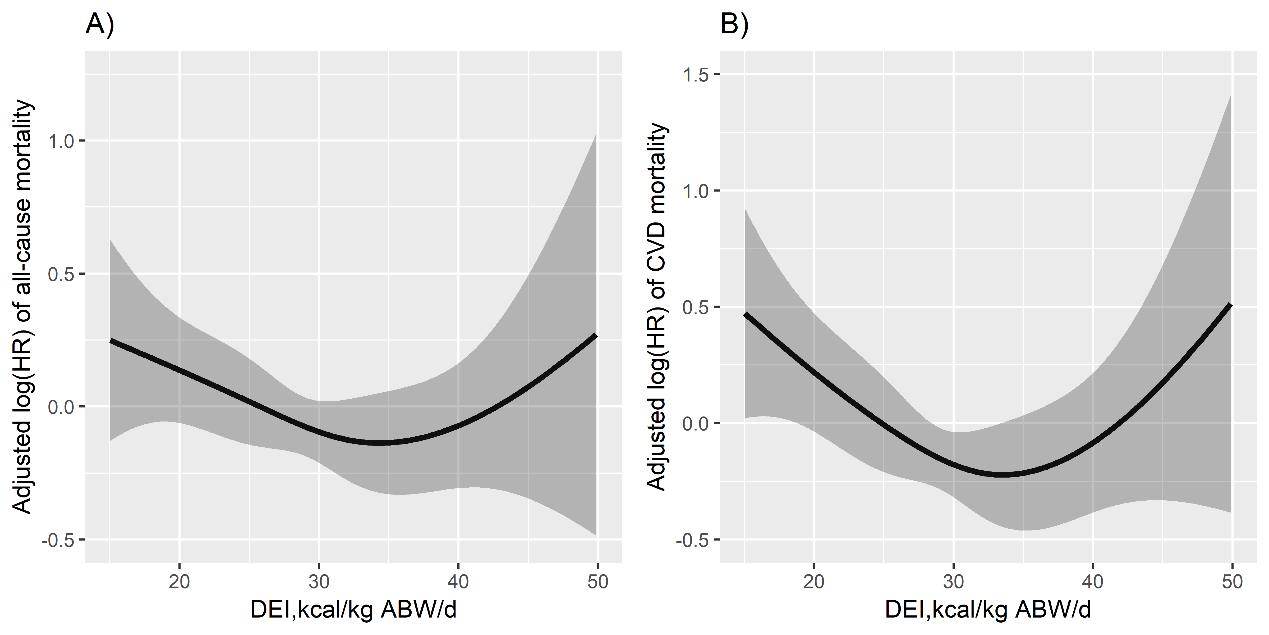 Supplemental Figure 2: The association between dietary energy intake by actual body weight and risk for all-cause mortality (A) and CVD mortality (B)**Adjusted for dialysis center, age, sex, smoking, alcohol use, physical activity, BMI, albumin, triglycerides, total cholesterol, C-reactive protein, serum calcium, serum phosphate, hemoglobin, dialysis vintage, Kt/V, diabetes, hypertension and history of CVD.ABW, actual body weight; CVD, cardiovascular disease; DEI, dietary energy intake.Supplemental Figure 3: The association between dietary energy intake by ideal body weight# and risk for all-cause mortality (A) and CVD mortality (B)*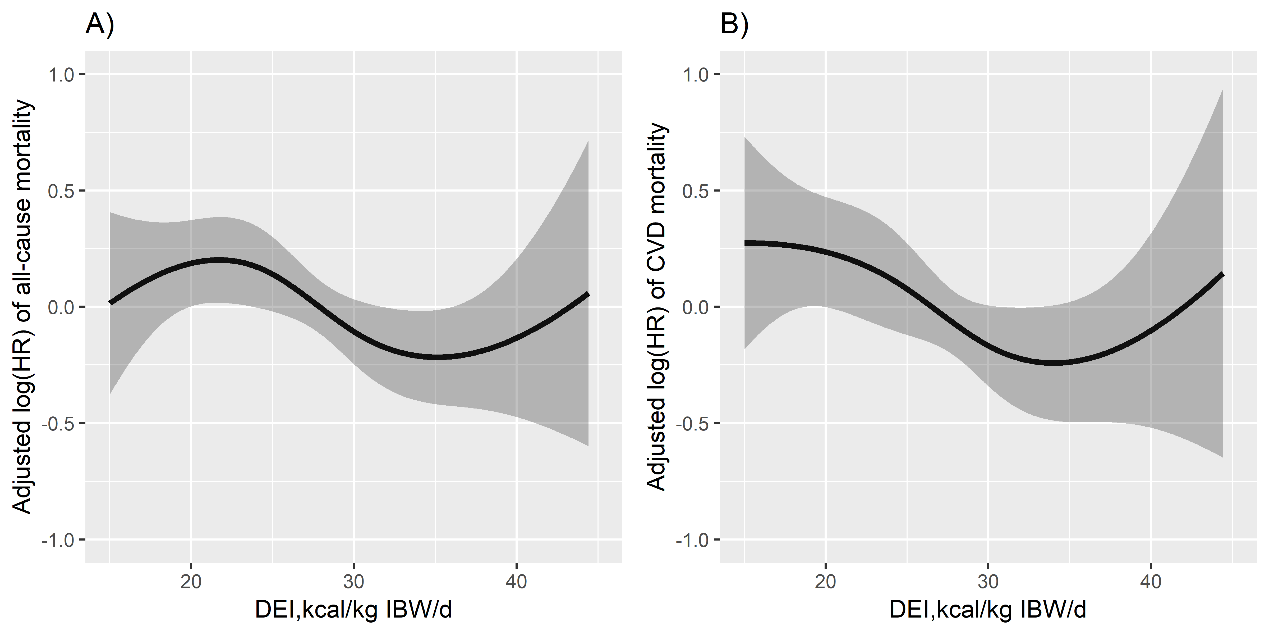 *Adjusted for dialysis center, age, sex, smoking, alcohol use, physical activity, BMI, albumin, triglycerides, total cholesterol, C-reactive protein, serum calcium, serum phosphate, hemoglobin, dialysis vintage, Kt/V, diabetes, hypertension and history of CVD.IBW, ideal body weight; CVD, cardiovascular disease; DEI, dietary energy intake.# Ideal body weight was defined as a body mass index of 22 kg/m2.Supplemental Table 1. Univariate and multivariate Cox regression models of all-cause mortality and CVD mortality for DEI by ideal body weight groups* Adjusted for dialysis center, age, sex, smoking, alcohol use, physical activity, BMI, albumin, triglycerides, total cholesterol, C-reactive protein, calcium, phosphate, hemoglobin, dialysis vintage, Kt/V, diabetes, hypertension, history of CVD and dietary protein intake normalized to ideal body weight.Abbreviations: CI, confidence interval; CVD, cardiovascular diseases; DEI, dietary energy intake; HR, hazard ratio; IBW, ideal body weight.Supplemental Table 2: Univariate and multivariate Cox regression models of all-cause mortality and CVD-related mortality for DEI by ideal body weight groups* Adjusted for dialysis center, age, sex, smoking, alcohol use, physical activity, BMI, albumin, triglycerides, total cholesterol, C-reactive protein, calcium, phosphate, hemoglobin, dialysis vintage, Kt/V, diabetes, hypertension, history of CVD and dietary protein intake normalized to ideal body weight.Abbreviations: CI, confidence interval; CVD, cardiovascular diseases; DEI, dietary energy intake; HR, hazard ratio; IBW, ideal body weight.DEI, Kcal/kg IBW /dNo. of events (%)CrudeCrudeAdjusted*Adjusted*DEI, Kcal/kg IBW /dNo. of events (%)HR(95%CI)PHR(95%CI)PAll-cause mortalityAll-cause mortalityAll-cause mortalityAll-cause mortalityAll-cause mortalityAll-cause mortalityAll-cause mortalityCategoriesCategories<30146(25.3)1.31(0.88,1.95)0.1872.18 (1.32, 3.61)0.00330-<3538(17.1)0.88(0.54,1.42)0.5921.37 (0.82, 2.30)0.22535-<4029(18.8)1.0(Ref)--1.0(Ref)--≥4017(19.8)1.12(0.61,2.03)0.7181.69 (0.90, 3.19)0.103CategoriesCategories<30146(25.3)1.41(1.06,1.89)0.0191.78 (1.22, 2.59)0.00330-<4067(17.8)1.0(Ref)--1.0(Ref)--≥4017(19.8)1.21(0.71,20.5)0.491.45 (0.82, 2.56)0.204CVD-related mortalityCVD-related mortalityCategoriesCategories<3092(15.9%)1.34(0.81, 2.23)0.2531.96 (1.03, 3.74)0.04230-<3518(7.7%)0.64(0.33, 1.24)0.1820.97 (0.48, 1.96)0.93935-<4017(11.7%)1.0(Ref)--1.0(Ref)--≥4013(15.1%)1.38(0.67, 2.81)0.3812.38 (1.12, 5.08)0.024CategoriesCategories<3092(15.9%)1.72(1.16, 2.53)0.0071.99 (1.20, 3.29)0.00730-<4035(9.3%)1.0(Ref)--1.0(Ref)--≥4013(15.1%)1.76(0.93, 3.32)0.0832.42 (1.22, 4.78)0.011DEI, Kcal/kg IBW /dNo. of events (%)CrudeCrudeAdjusted*Adjusted*DEI, Kcal/kg IBW /dNo. of events (%)HR(95%CI)PHR(95%CI)PAll-cause mortalityCategories   <30115 (26.1)1.27 (0.82, 1.95) 0.283 1.69 (1.05, 2.72) 0.031    30-3528 (17.0)0.80 (0.47, 1.37) 0.421 1.13 (0.64, 2.01) 0.674    35-4025 (20.5)1.0(Ref)--1.0(Ref)--   ≥4014 (19.2)0.97 (0.50, 1.87)0.927 1.57 (0.79, 3.12) 0.195 Categories   <30115 (26.1)1.43 (1.04, 1.98) 0.030 1.58 (1.11, 2.23) 0.010    30-4053 (18.5)1.0(Ref)--1.0(Ref)--   ≥4014 (19.2)1.10 (0.61, 1.98) 0.759 1.48 (0.80, 2.73)0.214 CVD-related mortalityCategories   <3075 (17.0)1.30 (0.76, 2.23) 0.340 1.77 (0.97, 3.22) 0.063    30-3513 ( 7.9)0.59 (0.28, 1.22) 0.151 0.85 (0.39, 1.85) 0.685    35-4016 (13.1)1.0(Ref)--1.0(Ref)--   ≥4010 (13.7)1.09 (0.49, 2.39) 0.839 1.92 (0.83, 4.42) 0.128 Categories   <3075 (17.0)1.71 (1.12, 2.63) 0.013 1.92 (1.22, 3.03) 0.005    30-4029 (10.1)1.0(Ref)--1.0(Ref)--   ≥4010 (13.7)1.43 (0.70, 2.94) 0.329 2.07 (0.97, 4.41) 0.060 